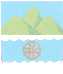 О внесении изменений в постановление Администрации городского округа Октябрьск Самарской области от 16.10.2019 года № 1116 «Об утверждении муниципальной программы городского округа Октябрьск Самарской области «Создание благоприятных условий в целях привлечения медицинских работников для работы в государственном бюджетном учреждении здравоохранения Самарской области «Октябрьская центральная городская больница» на 2019-2024 годы»В соответствии с Бюджетным кодексом Российской Федерации, Федеральным законом от 06.10.2003 года № 131-ФЗ «Об общих принципах организации местного самоуправления в Российской Федерации», Законом Самарской области от 03.10.2014 № 82-ГД «Об отдельных вопросах в сфере охраны здоровья граждан в Самарской области», в целях создания благоприятных условий для привлечения медицинских работников для работы в государственном бюджетном учреждении здравоохранения Самарской области «Октябрьская центральная городская больница» на 2019-2024 годы, руководствуясь Уставом городского округа Октябрьск Самарской областиПОСТАНОВЛЯЮ:1. Внести в постановление Администрации городского округа Октябрьск Самарской области от 16.10.2019 года № 1116 «Об утверждении муниципальной программы городского округа Октябрьск Самарской области «Создание благоприятных условий в целях привлечения медицинских работников для работы в государственном бюджетном учреждении здравоохранения Самарской области «Октябрьская центральная городская больница» на 2019-2024 годы» (в редакции постановления Администрации городского округа Октябрьск Самарской области от 31.07.2020 г. № 651) следующие изменения:1.1. В приложение 2 Программы:1.1.1. Раздел «Задача 1. Привлечение медицинских работников (врачей) для работы в государственном бюджетном учреждении здравоохранения Самарской области «Октябрьская центральная городская больница» изложить в следующем содержании: «».2. Опубликовать настоящее постановление в газете «Октябрьское время» и разместить его на официальном сайте Администрации городского округа Октябрьск Самарской области в сети «Интернет».3. Настоящее постановление вступает в силу со дня его официального опубликования. 4. Контроль за исполнением настоящего постановления возложить на и.о. руководителя МКУ г.о. Октябрьск «Управление социального развития Администрации г.о. Октябрьск» Андриевскую Ж.С.Глава городского округа                                                		          	  А.В. ГожаяИсп. Баринов А.М.Тел.: 8(84646) 2-61-441.1Единовременная выплата на обустройство лицам с высшим медицинским образованием, завершившим профессиональное обучение в интернатуре или ординатуре  и приступившим к работе в ГБУЗ СО «Октябрьская ЦГБ» <*>2019-2024550,0-150,0100,0100,0100,0100,0Средства бюджета городского округа ОктябрьскАдминистрация городского округа Октябрьск1.2Компенсация стоимости аренды жилого помещения  лицам с высшим медицинским образованием, приступившим к работе в государственном бюджетном учреждении здравоохранения Самарской области «Октябрьская центральная городская больница»*2020-2024250,0-10,060,060,060,060,0Средства бюджета городского округа ОктябрьскАдминистрация городского округа Октябрьск1.3Обеспечение благоустроенными жилыми помещениями лиц с высшим медицинским образованием, приступившим к работе в государственном бюджетном учреждении здравоохранения Самарской области «Октябрьская центральная городская больница», по специальности «терапия», «кардиология», «хирургия», «эндокринология», «гинекология», «неврология», в том числе из числа обучившихся по целевому направлению  ГБУЗ СО «Октябрьская ЦГБ»  по договору найма служебного помещения с правом последующей его приватизации <*>2019-20240,00,00,00,00,00,00,0В рамках основной деятельностиАдминистрация городского округа Октябрьск1.4Единовременная премия лицам, обучающимся в высших медицинских учебных заведениях по целевому направлению ГБУЗ СО «Октябрьская ЦГБ» в связи с успешным окончанием учебного года  <*>2019-2024480,0-80,0100,0100,0100,0100,0Средства бюджета городского округа ОктябрьскМКУ г.о.Октябрьск «Управление социального развития Администрации г.о.Октябрьск»1.5Обеспечение безопасности в условиях сложной эпидемиологической ситуации и оказание поддержки медицинским работникам, задействованным в борьбе с коронавирусной инфекцией (COVID-19)202020,00,020,00,00,00,00,0Средства бюджета городского округа ОктябрьскАдминистрация городского округа Октябрьск